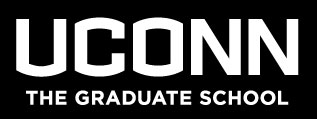 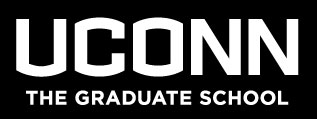 Date:		Friday, January 24, 2014 @ 3:02 p.m. to 4:37 p.m. Location:	Room 200 – Whetten Graduate Center Subject:	Graduate Faculty Council (GFC) Meeting Minutes Summary Attendees: 	Kari Adamsons, Ivy Alexander, David Atkins, Robert Aseltine, Richard Bass, Scott Brown, Sandy Chafouleas, Jason Charrette, Zhiyi Chi, Rosa Chinchilla, John Clifford, Vernon Cormier, Steven Demurjian, Mary Anne Doyle, George Elliott, Gayanath Fernando, Mary Fischer, Ian Gutierrez, Mark Hamilton, Ashley Helton, Kent Holsinger, William Kraemer, Michael Lynch, Charles Mahoney, Harris Marcus, Etan Markus, George McManus, Shayla Nunnally, Guillermo Risatti,  Victoria Robinson, Robert Simeniem, Alexia Smith, Michael Smith, Tammie Spaulding, David Stern, Jiong Tang, Mark Urban, Timothy Vadas and Chuanrong Zhang.  Video:	Kimberly Doge-Kafka, Christopher Heinen, Barbara Kream and Mina Mina.Absent:	Daniel Adler, Amy Anderson, Sulin Ba, Rajeev Bansal, Janet Barnes-Farrell, Andrea Calabrese, Kelly Dennis, Morgaen Donaldson, Pouran Faghri, Maria-Luz Fernandez, Miguel Gomes, Catherine Havens, Bryan Huey, Louise Lewis, Joseph Loturco, Daniel Mulkey, Kenneth Noll, Gary Powell, Kathleen Segerson, Gregory Semenza, Farhed Shah, Leslie Shor, Reed (David) Solomon, Richard Sosis, Jason Vakoun, Kumar Venkitanarayanan and Janet Watson. The meeting was called to order at 3:05 pm with Moderator John Clifford presiding.Agenda item number two (2) – Approval of minutes of the meeting of November 20, 2013 – was moved, seconded, and passed by voice vote without dissent. Agenda item number three (3) – Report from Jason Charrette, President GSS. Discussion ensued and questions were raised.There are no firm details regarding the decision to unionize but GSS should know something by the end of the semester.  This information has been shared with the general student population.Roughly 40 to 60 students attend the GSS meetings and the GSS outreach to roughly 600 students.  The graduate students have a general feeling that there are more cuts without benefits and they would like any changes to be reasonable. With the potential changes in the health insurance subsidy, GAs with dependents or families may fare substantial new expenses. Domestic students may find more affordable options through the heath care exchange.  That option will not be available to international students. Agenda item number four (4) – Presented for voting: Vacant Executive Committee seats. There were nine (9) nominations for two (two) vacant seats.  Professor Garry (John) Clifford and Professor Etan Markus were elected. Agenda item number five (5) – Presented for voting: Proposed changes to The Graduate School catalog regarding: Complaint Procedure, Hearing Procedure and Scholarly Integrity – was moved, seconded, and passed by voice vote without dissent.Agenda item number six (6) – Presented for discussion: Proposed changes to The Graduate School catalog regarding: Standards and Degree Requirements Admissions – was moved, seconded, and passed by voice vote without dissent.    Agenda item number seven (7) – Report from Dean Kent Holsinger.  There were several updates and announcements and questions were answered regarding increased fees and changes in the insurance rates and coverage for graduate students.   There was a point of clarification on embargo of thesis and dissertations and it was decided that it should be complete (on and off campus).   There will be no funding for summer work study students this fiscal year as there was a short fall.  It was suggested that a fund could be set up to raise money through private donations.  GSS stated they have an emergency loan for students called OSSA.    The meeting adjourned at 4:15 pm.  